УТВЕРЖДАЮЗаместитель председателя Минского областного исполнительного комитета, председатель комиссиипо делам несовершеннолетнихИ.С.Маркевич.01.2023ПОЛОЖЕНИЕo проведении областной межведомственной профилактической акции «Дружим с Законом!»Цели и   задачи:   межведомственная   профилактическая   акция«Дружим с Законом!» (далее — акция) проводится в целях принятия дополнительных мер по повышению безопасности детей, формирования у них   осознанного   законопослуіиного   поведения,    идеологического и гражданско-патриотического    воспитания     учащихся,     привития им духовных и нравственных ценностей, стремления их к здоровому образу жизни, пропаганды ответственного родительства, организации разъяснительной работы, направленной на обеспечение общественной безопасности на территории Минской области, профилактику противоправного поведения несовершеннолетних и предупреждение несчастных случаев с их участием.Срок и порядок проведения акции: с 23 января по 3 марта 2023года в 3 этапа:этап: организационный (с 23 по 29 января 2023 года), в ходе которого рщработать и утвердить региональные планы проведения акции, распределив обязанности по выполнению мероприятий плана;этап: основной (с 30 января по 26 февраля 2023 года), в ходе которого реализовать мероприятия плана;этап: заключительный (с 27 февраля по 3 марта 2023 года), входе которого подвести итоги проведения акции, дать оценку результативности ее проведения.В организации и проведении акции принимают участие структурные подразделения облисполкома и райгорисполкомов, контроль проведения акции	осуществляют	комиссии	по	делам		несовершеннолетних райгорисполкомов,	общий	контроль		—	о		e>> несовершеннолетних облисполкома.2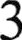 4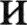 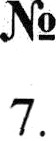 Заместитель председателя комиссии по делам несовершеннолетнихА.И.Ульчиц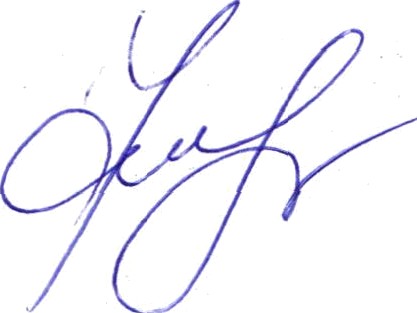 N•.МероприятияОтветственныеОрганизовать и провести:Организовать и провести:Организовать и провести:1.классные часы, лекции, беседы, семинары, викторины,    «круглые    столъп›,    выступления в учреждениях образования, на родительских собраниях,        в        трудовых        коллективах, с привлечением сотрудников органов внутренних дел и отделов по чрезвьшайньш ситуациям, представителей учреждений здравоохранения, Белорусской	православной	церкви и общественных организаіщй с демонстрацией видеороликов, сюжетов, направленных на:формирование правовой кулътуры учащихся, идеологическое, гражданское и патриотическоевоспитание учащихся,профилактику и недопустимость участия подростков и их родителеи (законные представителей) в несанкционированных массовых мероприятиях,привитие      несоверюеннолетним       духовных и нравственных ценностей,профилактику и предупреждение деятельности неформальных	молодежных	групп антиобщественной направленности,разъяснение уголовного и административного законодательства,       правовых       последствий за совершение деяний до достижения возраста, с которого	наступает	уголовная и административная ответственность,разъяснение правил противопожарной и дорожной безопасности,профилактику и предупреждение пьянства, алкоголизма, наркомании, употребления психотропных веществ, в том числе курительных и жевательньгх смесей,предупреждение и недопущеиие несчастньт случаев с участием детей,профилактику	самовольных	уходов исуицидального       поведения,        а        также на предотвращение буллинга,профилактику и предупреждение преступлений в сфере высоких технологий, незаконного оборота наркотиков, против половой неприкосновенности и половой свободы несовершеннолетних,безопасное	использование	учащимися возможностей глобальной компъютерной сети Интернетглавное управление по образованию, комитет по труду, занятости и соідіальной		защите, управление внутренних дел, главное управление по здравоохранению, главное	управление идеологической работы и по делам молодежи, главное	управление культуры облисполкома, учреждение «Минское областное управление Министерства			по чрезвьшайным ситуациям Республики Беларусь», MOK ОО «БРСМ»,райгорисполкомы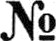 МероприятияОтветственные2.спортивные, спортивно-массовые и культурно- развлекательные мероприятия по правовому воспитанию несовершеннолетних, формированюо у них   здорового   образа    жизни,    привитию им духовиых и нравственных ценностейглавное	управление спорта и туризма, главное	управление идеологической работы и по делам молодежи, главное управление по образованию, главное управление культуры облисполкома, MOK ОО«БРСМ»,райгориспоякомыз.консулътаіщи (в том числе анонимные), работу«телефонов доверия» с несоверюеннолетними и их родителями     (законньши      представителями) по вопросам употребления несовершеннолетними алкоголя, психотропных веществ, предупреждения насилия и других нарушений их прав и законные интересовглавное	управление		по здравоохранению, главное	управление		по образованию, управление внутренних	дел облисполкома, райгорисполкомы4.презентации кружков и секций с целью максимального вовлечения в их работу несовершеннолетнихглавное	управление	по образованию,				главное управление		спорта		и туризма,					главное уггравление			культуры, главное		управление идеологической работы и по	делам			молодежи облисполкома, райгорисполкомы5.конкурсы детского рисунка, листовок на тему профилактики вредных привьшек, в том числе курительных смесей, пропаганды здорового образа ЖИзниглавное	управление	по образованию,			главное управление		культуры, главное		управление идеологической работы и по	делам		молодежи облисполкома, райгорисполкомы6.мониторинг организации работы в вечернее время спортивных секций, кружков и клубов по интересамглавное управление по образованию, главное управление культуры, управление внутренних дел	облисполкома, райгорисполкомыМероприятияОтветственныепроведение встреч с педагогами с целъю обеспечения выполнения требований Алгоритма взаимодействия сотрудников органов внутренних дел и работников учреждений образования, спорта, туризма, культуры и здравоохранения Минской области по ранней идентификации вмолодежной        среде         лиц,         входяідих в неформальные      молодежные     группировки, а также доведения отличигельных признаков несоверіненнолетних	неформалъной направленности и тактики выявления таковыхутгравление		внутренних дел и главное управление по	образованию облисполкома, райгорисполкомы8.проведение встреч с педагогами по разъяснению им признаков наркотического опьянения и алгоритма действий в случае выявления фактов незаконного оборота наркотиковуправление		внутренних дел и главное управление по	образованию облисполкома, райгорисполкомы9.отработки в вечернее время общественных мест (парков, скверов, дворовых и привікольных территорий   и др.)   с   целъю   предупреждения и пресечения	совершения	подростками и в отношении их противоправных деянийутгравление внутренних дел	облисполкома, райгорисполкомы10.отработки объектов торговли, осуществляющих реализацию алкоголъных, слабоалкогольных напитков или пива, в том иисле автозаправочньт станций, особое внимание уделив выявлению фактов реализации алкоголя несовершеннолетнимуправление	внутренних дел и главное управление торговли	и	услуг облисполкома, райгорисполкомы11.дни     открытьт      дверей      (в      том      числе на предприятиях) для учащихся, уделив особое внимание несовершеннолетних, в отношении которых	проводится	иидивидуалъная профилактическая работа и признанньІм находящимися в социально опасном положениикомитет		по		труду, занятости и социальной защите,			управление внутренних			дел		и главное	управление	по образованию облисполкома, религиозные общественные организации, райгорисполкомы12.товарищеские встречи по мини-футболу, волейболу и т.д. между учащимися, занимающимися в спортивных секциях, и несовершеннолетними, в отношении которых проводится индивидуальная профилактическая работа и признанными находящимися в соідіально опасном положении, сотрудниками инспекции ПО делам несовершеннолетнихглавное			управление спорта		и		туризма, главное	управление		по образованию, управление внутренних			дел облисполкома, райгорисполкомыА•.МероприятияОтветственные13.актуализацию и обновление правовой информации в уголках правовых знаний, на стендах, сайтах учреждений образования и культурыглавное	управление	по образованию,			главное уггравление		спорта		и туризма		и			главное управление			культуры облисполкома, райгорисполкомы14.информирование о работе спортивных секций, кружков и клубов по интересам, в том числе, предоставляемых учреждениями культурыглавное	управление	по образованию,			главное управление		спорта		и туризма		и			главное управление			культуры облисполкома, райгорисполкомы